Депутаты Верховного Хурала Артур Монгал и Эчис-Балдир Нурзат с рабочим визитом посетили свой избирательный округ.

Во вторник, 10 декабря, народные избранники побывали в Тандинском кожууне. В селе Бай-Хаак приняли участие в сходе граждан. Активисты кожууна обсудили насущные проблемы села, подвели итоги года, а также выбрали семьи - участников губернаторских проектов «Кыштаг для молодой семьи» и «Корова-кормилица». Народную поддержку получили 4 семьи.

В рамках благотворительной акции «Поделись теплом» депутаты подарили тёплые зимние вещи и обувь детям из 16 семей, находящихся в трудной жизненной ситуации.

Помимо схода граждан парламентарии посетили ряд социальных объектов кожууна, в том числе Центр социальной помощи семье и детям с. Бай-Хаак. Приняли в работу ряд проблемных вопросов, которые озвучила директор Центра.

Сегодня работа депутатов продолжилась в Тес-Хемском кожууне. На сходе граждан с. Шуурмак народные избранники отчитались о работе, проделанной за три месяца, проверили ход строительства сельского клуба, а также посетили детский сад и сельскую школу, спортивный зал которой был реконструирован в рамках партийного проекта «Детский спорт».

В преддверии Дня Конституции России, депутаты провели парламентские уроки, посвящённые основному закону страны, для школьников школ Самагалтая и Бай-Хаака.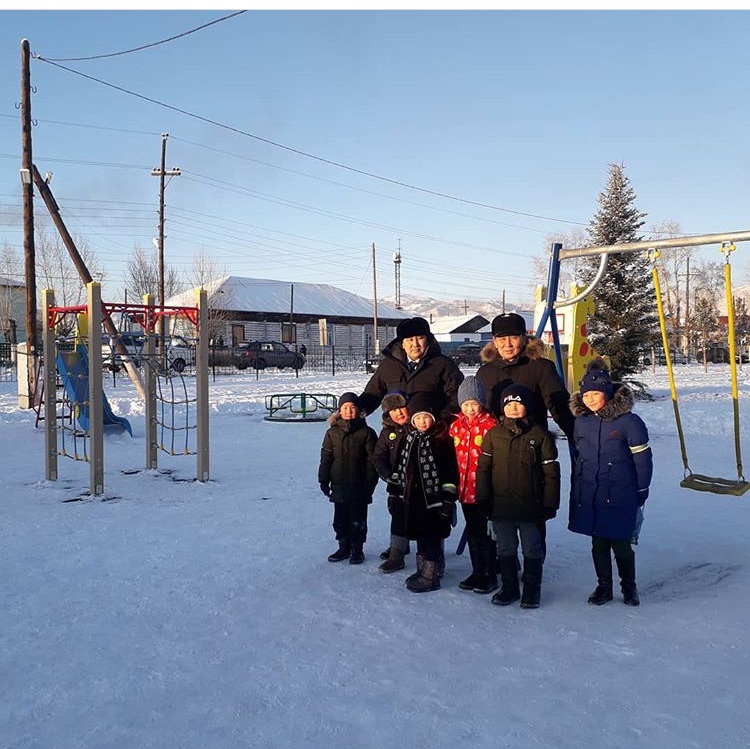 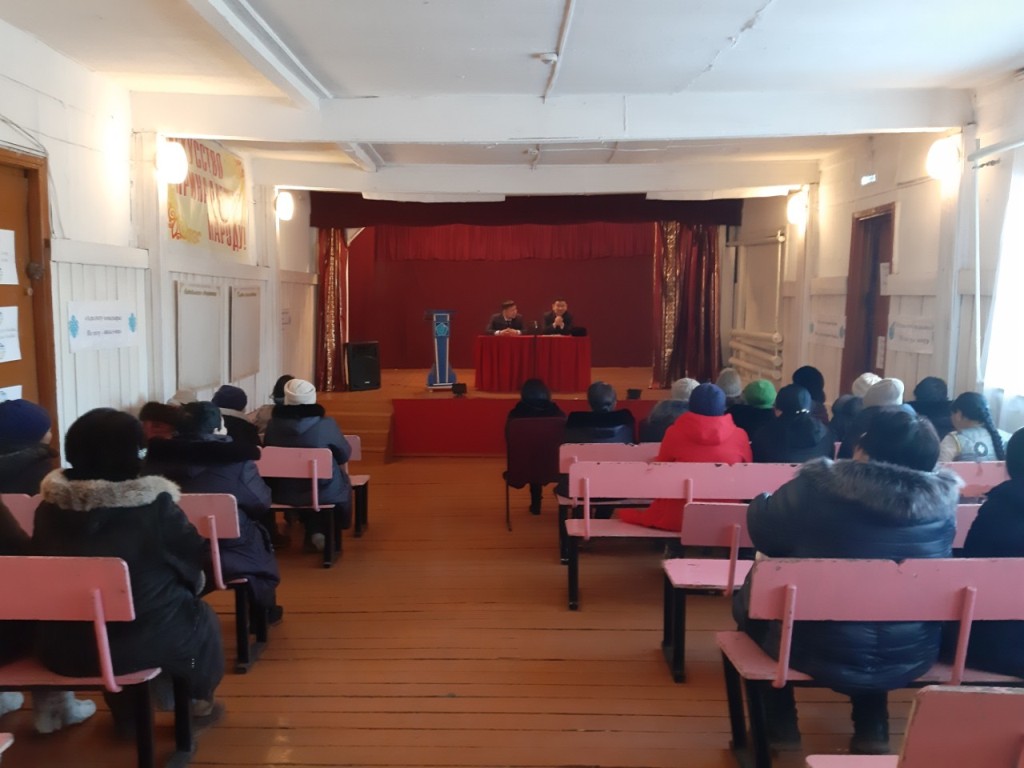 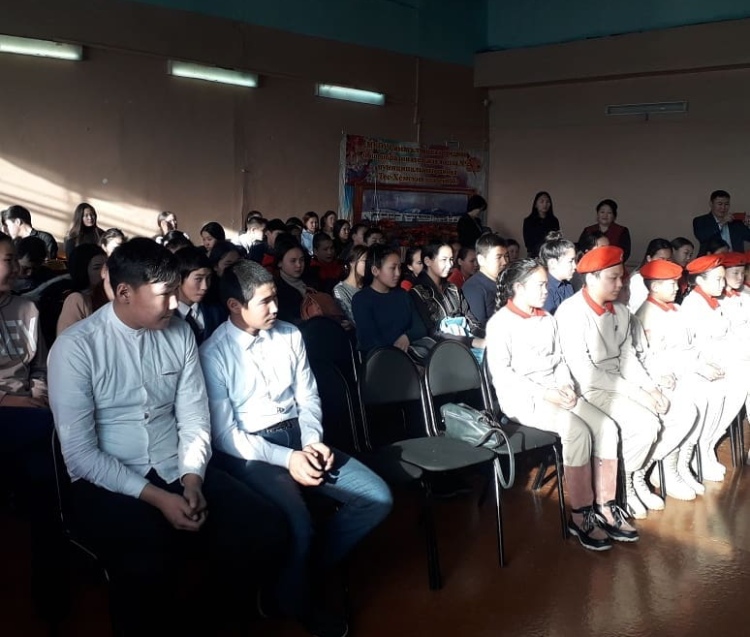 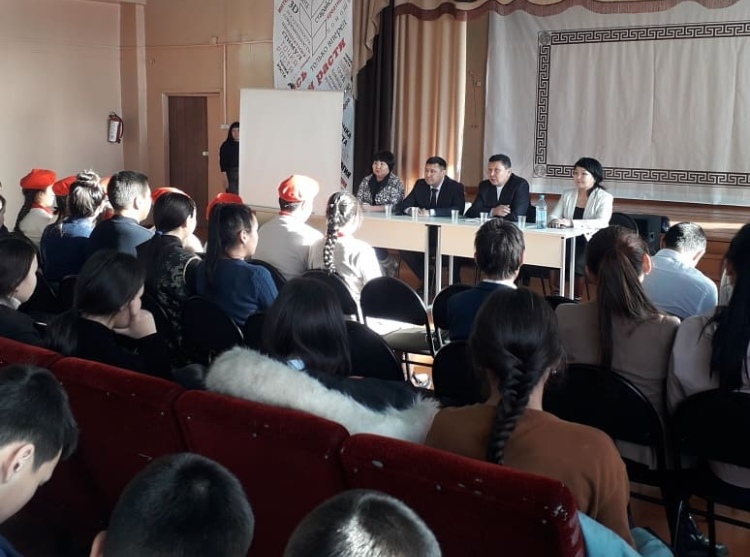 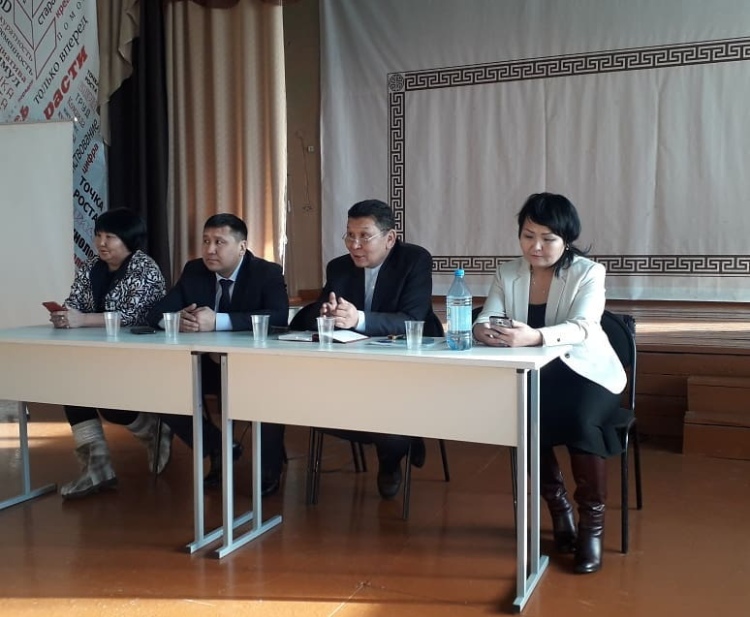 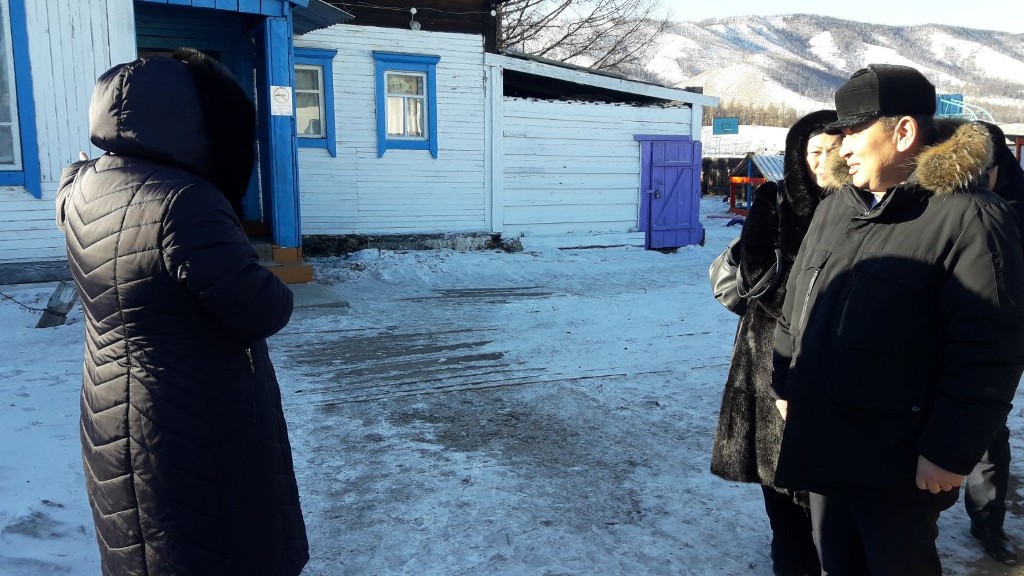 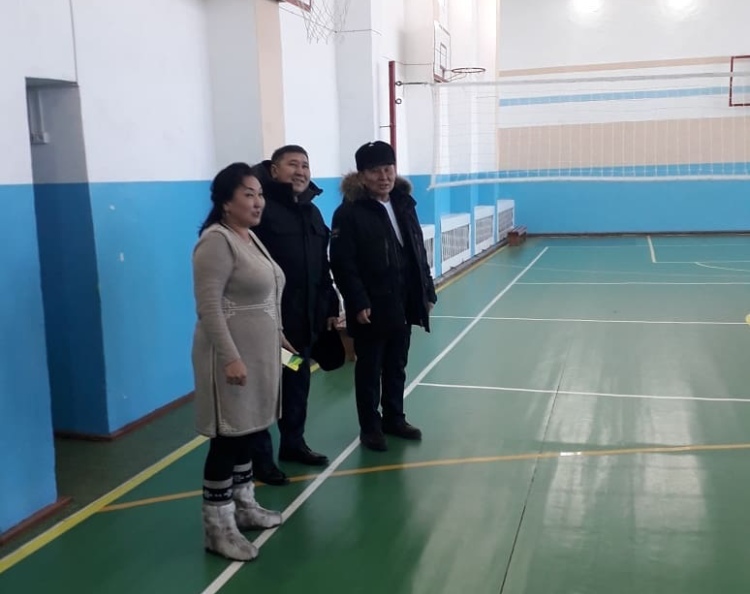 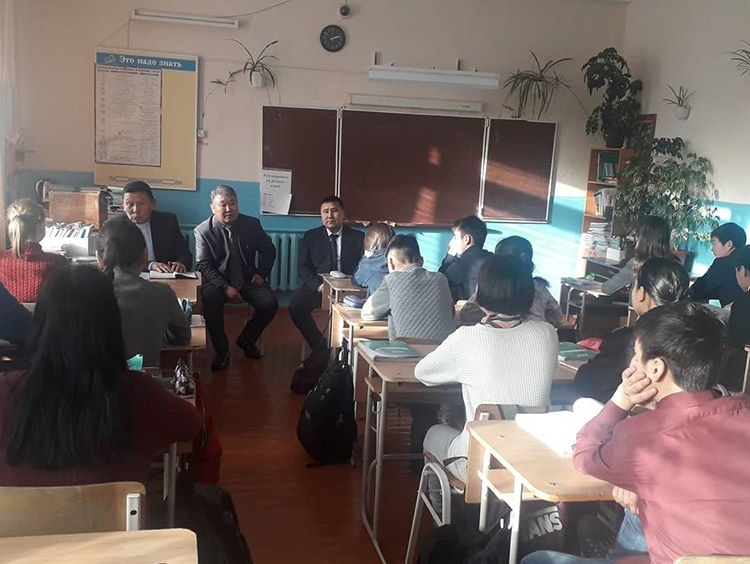 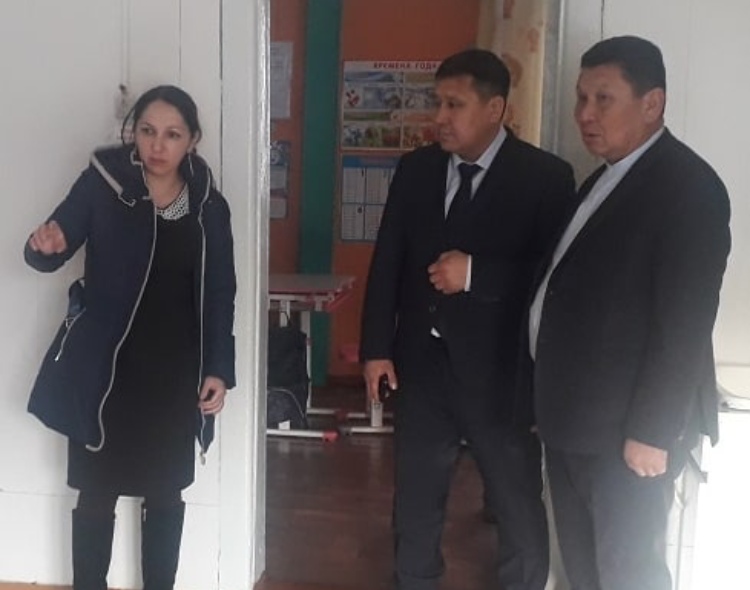 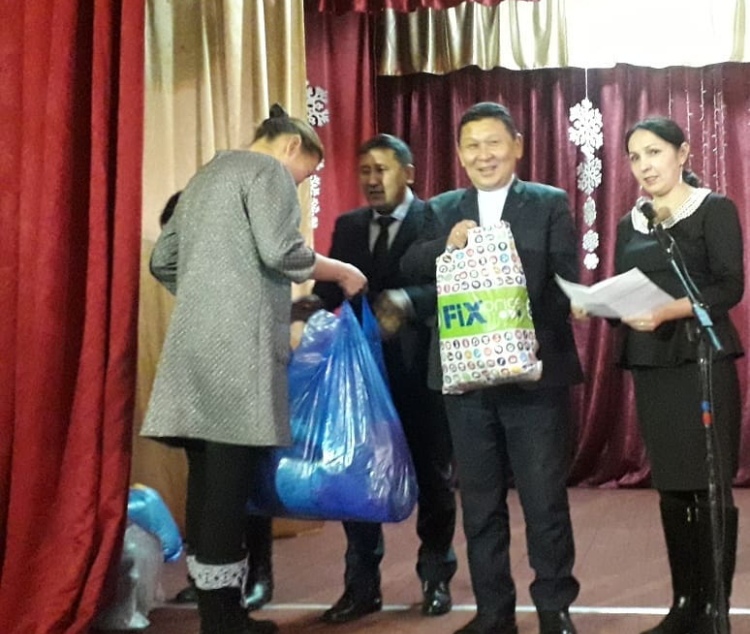 